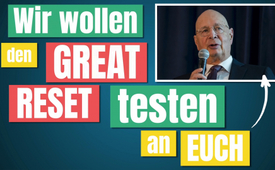 Great Reset -  Kla.TV Hit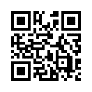 Wer uns Insekten zum Frass vorlegt, oder uns fragwürdige Impfstoffe andreht, sollte an sich selbst beweisen können, dass es genau DAS ist, was das Volk braucht! Wir sagen erst dann „Ja" zum "Great Reset“, wenn es Klaus Schwab und seine Verbündeten für 20 Jahre an sich selbst bewiesen haben, dass sie "ohne etwas zu besitzen glücklich sind", wie sie es uns vom Great Reset versprechen. Teilen Sie diesen Gedanken – teilen Sie den Song.Refrain1:
Wir wollen den Great Reset
Ja den Great Great Reset 
Wollen den Great Reset testen an Euch

Für zwanzig Jahre oder mehr
Und dann sehen wir weiter 
Ob sich das wirklich lohnt

Strophe:
Wir wollen alles an euch testen
Von der Impfung bis zum Essen
Ihr legt uns sogar Insekten zum Fraß vor

Wir wollen alles an euch testen
Von der Impfung bis zum Essen
Und dann sehen wir, was habt ihr mit uns vor
Refrain 2:
Wir wollen den Great Reset
Ja den Great Great Reset 
Wollen den Great Reset testen an Euch

Für zwanzig Jahre oder mehr
Und dann sehen wir weiter 
Ob sich das wirklich lohnt
Refrain3:
Wir wollen den Great Reset
Ja den Great Great Reset 
Wollen den Great Reset testen an Euch

Für zwanzig Jahre oder mehr
Und dann sehen wir weiter 
Ob sich das wirklich lohntvon res.Das könnte Sie auch interessieren:#GreatReset - www.kla.tv/GreatReset

#RuthElpidaSasek - www.kla.tv/RuthElpidaSasek

#KlausSchwab - www.kla.tv/KlausSchwab

#BillGates - Bill Gates - www.kla.tv/BillGates

#VersuchskarnickelPrinzip - www.kla.tv/VersuchskarnickelPrinzipKla.TV – Die anderen Nachrichten ... frei – unabhängig – unzensiert ...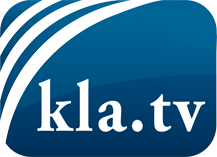 was die Medien nicht verschweigen sollten ...wenig Gehörtes vom Volk, für das Volk ...tägliche News ab 19:45 Uhr auf www.kla.tvDranbleiben lohnt sich!Kostenloses Abonnement mit wöchentlichen News per E-Mail erhalten Sie unter: www.kla.tv/aboSicherheitshinweis:Gegenstimmen werden leider immer weiter zensiert und unterdrückt. Solange wir nicht gemäß den Interessen und Ideologien der Systempresse berichten, müssen wir jederzeit damit rechnen, dass Vorwände gesucht werden, um Kla.TV zu sperren oder zu schaden.Vernetzen Sie sich darum heute noch internetunabhängig!
Klicken Sie hier: www.kla.tv/vernetzungLizenz:    Creative Commons-Lizenz mit Namensnennung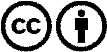 Verbreitung und Wiederaufbereitung ist mit Namensnennung erwünscht! Das Material darf jedoch nicht aus dem Kontext gerissen präsentiert werden. Mit öffentlichen Geldern (GEZ, Serafe, GIS, ...) finanzierte Institutionen ist die Verwendung ohne Rückfrage untersagt. Verstöße können strafrechtlich verfolgt werden.